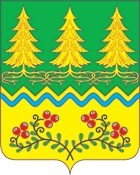 О внесении изменений в решение Совета депутатов сельского поселения Сергино от 17.05.2012 № 11 «Об оплате труда и социальной защищенности лиц, замещающих должности муниципальной службы в администрации сельского поселения Сергино»	В соответствии с Постановлением Правительства Ханты – Мансийского автономного округа – Югры от 24.12.2007 № 333-п «О нормативах формирования расходов на оплату труда депутатов, выборных должностных лиц местного самоуправления, осуществляющих свои полномочия на постоянной основе, и муниципальных служащих в Ханты – Мансийском автономном округе - Югре», руководствуясь решением Совета депутатов сельского поселения Сергино от 25.12.2014 № 48 «Об утверждении структуры администрации сельское поселение Сергино»:Внести в  решение Совета депутатов  сельского поселения Сергино от 17.05.2012 № 11 «Об оплате труда и социальной защищенности лиц, замещающих должности муниципальной службы  в администрации сельского поселения Сергино» (далее - решение) следующие изменения:В разделе 8 приложения № 1 к решению:В пункте 8.5. слова «текущего года» заменить на слова «соответствующего года»;Пункт 8.6. изложить в следующей редакции : «8.6. Денежное поощрение по результатам работы за квартал, год выплачивается муниципальным служащим, проработавшим неполный квартал, календарный год  по следующим причинам:а) вновь принятым на должность;б) уволенным в связи с призывом на военную службу;в) в случае расторжения договора в связи с выходом на пенсию;г) в связи с уходом в отпуск по уходу за ребенком;д) в случае расторжения договора в связи с назначением на выборную должность;е)  в иных случаях увольнения по уважительным причинам (ликвидация органа местного самоуправления, сокращение численности штата работников, увольнение по состоянию здоровья в соответствии с медицинским заключением, прекращением трудового договора в связи со смертью)».1.1.3. Пункт 8.7. изложить в следующей редакции: «8.7. Денежное поощрение по результатам работы за квартал, год не выплачивается муниципальным служащим, уволенным в течение квартала, календарного года по собственному желанию или за виновные действия».1.2. Пункт 3 приложения № 2 к решению изложить в следующей редакции: «3. Размеры должностных окладов муниципальных служащих администрации сельского поселения Сергино старшей группы, функция «специалист»Обнародовать настоящее решение в установленном порядке, а также разместить на официальном сайте органов местного самоуправления в сети  Интернет.Настоящее решение вступает в силу с момента обнародования и распространяется на правоотношения возникшие с 01 апреля 2015года.Контроль за выполнением настоящего решения оставляю за собой.Глава сельского поселения Сергино                                            О.В.ГребенниковСОВЕТ ДЕПУТАТОВСЕЛЬСКОГО ПОСЕЛЕНИЯ СЕРГИНООктябрьского районаХанты-Мансийского автономного округа-ЮгрыРЕШЕНИЕСОВЕТ ДЕПУТАТОВСЕЛЬСКОГО ПОСЕЛЕНИЯ СЕРГИНООктябрьского районаХанты-Мансийского автономного округа-ЮгрыРЕШЕНИЕСОВЕТ ДЕПУТАТОВСЕЛЬСКОГО ПОСЕЛЕНИЯ СЕРГИНООктябрьского районаХанты-Мансийского автономного округа-ЮгрыРЕШЕНИЕСОВЕТ ДЕПУТАТОВСЕЛЬСКОГО ПОСЕЛЕНИЯ СЕРГИНООктябрьского районаХанты-Мансийского автономного округа-ЮгрыРЕШЕНИЕСОВЕТ ДЕПУТАТОВСЕЛЬСКОГО ПОСЕЛЕНИЯ СЕРГИНООктябрьского районаХанты-Мансийского автономного округа-ЮгрыРЕШЕНИЕСОВЕТ ДЕПУТАТОВСЕЛЬСКОГО ПОСЕЛЕНИЯ СЕРГИНООктябрьского районаХанты-Мансийского автономного округа-ЮгрыРЕШЕНИЕСОВЕТ ДЕПУТАТОВСЕЛЬСКОГО ПОСЕЛЕНИЯ СЕРГИНООктябрьского районаХанты-Мансийского автономного округа-ЮгрыРЕШЕНИЕСОВЕТ ДЕПУТАТОВСЕЛЬСКОГО ПОСЕЛЕНИЯ СЕРГИНООктябрьского районаХанты-Мансийского автономного округа-ЮгрыРЕШЕНИЕСОВЕТ ДЕПУТАТОВСЕЛЬСКОГО ПОСЕЛЕНИЯ СЕРГИНООктябрьского районаХанты-Мансийского автономного округа-ЮгрыРЕШЕНИЕСОВЕТ ДЕПУТАТОВСЕЛЬСКОГО ПОСЕЛЕНИЯ СЕРГИНООктябрьского районаХанты-Мансийского автономного округа-ЮгрыРЕШЕНИЕ« 16»апреля 20015г.№14 п.Сергиноп.Сергиноп.Сергиноп.Сергиноп.Сергиноп.Сергиноп.Сергиноп.Сергиноп.Сергиноп.Сергино№ п/пНаименование должностиОклад (руб.)1Главный специалист18082Ведущий специалист1784